   SUPER SAX SUNDAY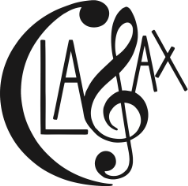 FOR SAX PLAYERS FROM AGED 8 TO 80AUGUST 11, 2013FINTONA GIRLS SCHOOL, 79 Balwyn Rd, Balwyn Guest Artists-Ian Godfrey and Martin HemingwayIan Godfrey lectures in the Music Department of the University of Melbourne.  Although baritone saxophone is his main instrument, he plays many woodwinds.  He has played with the MSO and OV and has been on many recordings.  Ian has been the tutor for VCE Master classes for Clasax on many occasions and has always been positive with very insightful comments..Martin Hemingway has advanced qualifications on both saxophone (LMusA) and trombone(LTCL). He started his music degree on trombone before seeing the light and changing to saxophone and graduating with honours in performance.  He has played with the MSO, OV, and the Malaysian Philharmonic Orch. He has taught and conducted extensively in Melbourne at both the university and high school level. He is completing a Masters in International Development to help him pursue his passion for social justice.9-9:30 am Registration-$50 ($45 for Clasax members) registration closes on Aug 6. Bring your own lunch and instrument, Coffee/Tea provided9:30-11 am-Warm Ups and Massed Saxophone rehearsal11-11:30-Morning Tea/Coffee11:30-1pm-Masterclasses (Open to all participants on a full day pass) Limit of 10 accepted.1-2pm-Lunch2-3pm-Auditions-How to prepare and perform effectively3-4pm-Massed Saxophone rehearsal4:15-5pm-Final Concert featuring the tutors and the Massed Saxophone ensemble.  Parents/friends invited.Name________________________________________Address__________________________Phone___________Email_____________________________________________Cheque payable to Clarinet and Saxophone Society of Victoria, Inc (send to P.O. Box 380, Burwood Vic 3125) or Direct Bank Deposit to CBA BSB 06 3001 acct 00905518. Please email Daniel Moldrich on danielmoldrich@gmail.com to inform him of your registration payment. Enquiries to JoAnn Griffiths on 0407247410 or joann_griffiths@optusnet.com au